FHO1000 Hand-held OTDR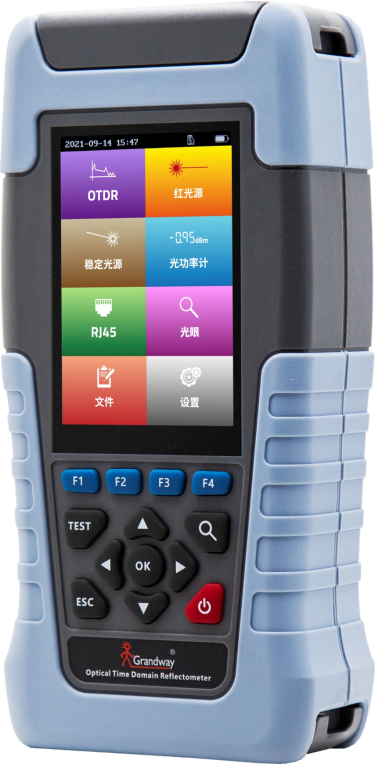 Description：FHO1000 Handheld OTDR is the latest smart OTDR of Grandway. It can measure the length of optical fiber about 70km. In short distance optical fiber testing, with the excellent 1m/4m deadzone performance, all kinds of continuous connectors, attenuation loss and other events can be clearly distinguished.FHO1000 is equipped with 1310nm and 1550nm dual wavelength OTDR, optical power meter, stable laser source, 10mw VFL, RJ45 line sequence measurement and other functions. At the same time, it has bluetooth wireless connection (optional) and supports pairing with mobile phones.Features:3.5 inch(75L x 50mmW ) color LCD, portable design and easy to carry.Multi function integration, support 10mw VFL, stable laser source, optical power meter, RJ45 line sequence test and other functions.High precision, short deadzone OTDR can accurately test all kinds of continuous connectors and attenuation points in the line.22/20dB dynamic support 70km optical fiber measurement.Optional bluetooth connection of mobile phone supports fast transmission of test files to mobile phone.Mobile phone remote control, control OTDR test and curve view analysis through the mobile phone.IP52 protection levelSpecifications:Notes：1, Deadzone test conditions: event deadzone return loss>-45dB, attenuation deadzone return loss >-55dB.2, The product shell color is optional purple/blue/orange.FLM picture: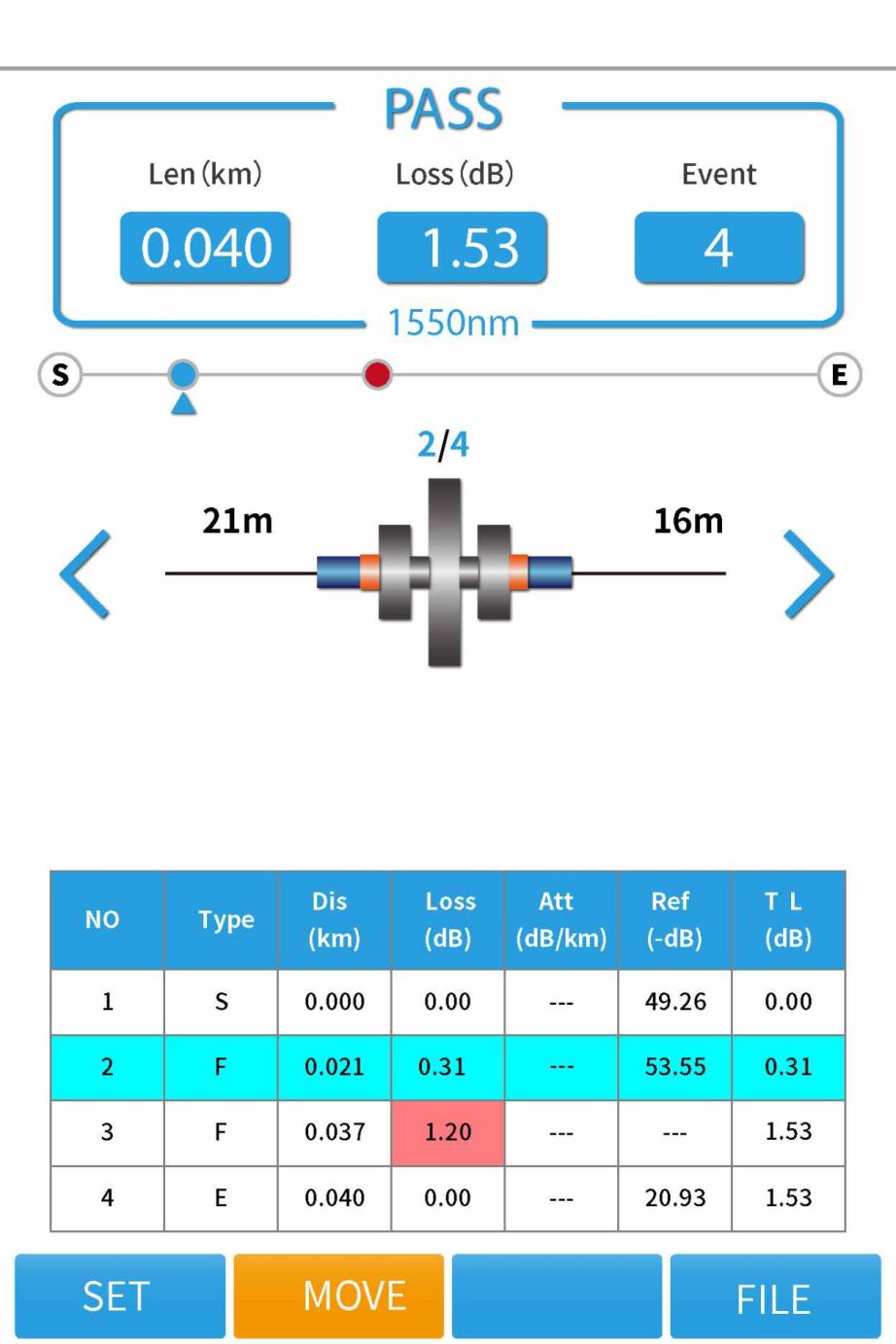 ItemsSpecificationsFiber typeSMF (ITU-T G.652)Wavelength1310±20nm/1550±20nmDynamic range22/20dBTest range500m,1km, 2km, 5km, 10km, 20km, 40km, 80kmPulse width3ns/5ns/10ns/30ns/50ns/100ns/275ns/500ns/1us/2us/5us/10us/20usEvent deadzone①≤1mAttenuation deadzone①≤4mRefractive index1.000~1.999Sampling points64000Sampling accuracy0.05m (1km)Distance accuracy±(1m+test distance×3×10-5+sampling resolution) (excluding IOR uncertainty)Loss accuracy0.1dBLinearity0.1dBReflectance accuracy±2dBEvent display1) Fiber end 2) Reflection event3) Splice lossVFLWorking wavelength: 650±10nmOutput: 10mW, CW/1Hz/2HzStable OLSWorking wavelength: 1310±20nm/1550±20nmOutput >-13dBm, CW/270Hz/1kHz/2kHzOPMCalibrated wavelength: 850/1300/1310/1490/1550/1625/1650nmTest range: -70~+10dBmRJ45 line sequence testTIA568-A and TIA568-B standardOptical interfaceOTDR: standard FC/UPC, optional SC/UPC, FC/APC, SC/APCVFL: 2.5mm universal portOLS: share the OTDR portOPM: 2.5mm universal portElectrical interfaceRJ45 port×2, RJ45 remote moduleUSB Type-CWirelessBluetooth (optional)Data storagePluggable 8GB micro SD cardBattery5000mAh lithium batteryWorking humidity 0~85%(non condensing)Working temperature-10~50℃Dimension192.9×93.8×47mmWeight0.57kg